CHAPTER 1Introduction to Financial StatementsLearning Objectives1.	Identify the forms of business organization and the uses of accounting information.2.	Explain the three principal types of business activity.3.	Describe the four financial statements and how they are prepared.*4.	Explain the career opportunities in accounting.ANSWERS TO QUESTIONS 1.	The three basic forms of business organizations are (1) sole proprietorship, (2) partnership, and (3) corporation.LO 1  BT: K  Difficulty: E  TOT: 1 min.  AACSB: None  AICPA BB: Legal/Regulatory Perspective 2.	Advantages of a corporation are limited liability (stockholders not being personally liable for corporate debts), easy transferability of ownership, and ease of raising funds. Disadvantages of a corporation are increased taxation and government regulations.LO 1  BT: K  Difficulty: E  TOT: 1 min.  AACSB: one  AICPA BB: Legal/Regulatory Perspective 3.	Proprietorships and partnerships receive favorable tax treatment compared to corporations and are easier to form than corporations. They are also owner controlled. Disadvantages of proprietorships and partnerships are unlimited liability (proprietors/partners are personally liable for all debts) and difficulty in obtaining financing compared to corporations.  LO 1  BT: K  Difficulty: E  TOT: 1 min.  AACSB: None AICPA BB: Legal/Regulatory Perspective 4.	Yes. Companies can choose one of the hybrid business forms, limited liability corporations (LLCs) or subchapter S corporations, which combine the tax advantages of partnerships with the limited liability of corporations.LO 1  BT: K  Difficulty: E  TOT: 1 min.  AACSB: None  AICPA BB: Legal/Regulatory Perspective 5.	Yes. A person cannot earn a living, spend money, buy on credit, make an investment, or pay taxes without receiving, using, or dispensing financial information. Accounting provides financial information to interested users through the preparation and distribution of financial statements.LO 1  BT: C  Difficulty: E  TOT: 1 min.  AACSB: None  AICPA FC: Reporting 6.	Internal users are managers who plan, organize, and run a business. To assist management,
accounting provides timely internal reports. Examples include financial comparisons of operating alternatives, projections of income from new sales campaigns, forecasts of cash needs for the next year, and financial statements.LO 1  BT: C  Difficulty: E  TOT: 1 min.  AACSB: None  AICPA FC: Reporting 7.	External users are those outside the business who have either a present or potential direct 
financial interest (investors and creditors) or an indirect financial interest (taxing authorities, regulatory agencies, labor unions, customers, and economic planners).LO 1  BT: C  Difficulty: E  TOT: 1 min.  AACSB: None  AICPA FC: Reporting 8.	The four most common types of data analytics and the basic question each addresses are: Descriptive (What happened?), Diagnostic (Why did it happen?), Predictive (What is likely to happen?), and Prescriptive (What should we do about it?).LO 1  BT: K  Difficulty: E  TOT: 2 min.  AACSB: None  AICPA  FC: ReportingQuestions Chapter 1 (Continued) 9.	The three types of business activities are financing activities, investing activities, and operating activities. Financing activities include borrowing money and selling shares of stock. Investing activities include the purchase and sale of property, plant, and equipment. Operating activities include selling goods, performing services, and purchasing inventory.LO 2  BT: C  Difficulty: M  TOT: 2 min.  AACSB: None  AICPA FC: Reporting 10.	(a)	Income statement.	(d)	Balance sheet.	(b)	Balance sheet.	(e)	Balance sheet.	(c)	Income statement.	(f)	Balance sheet.LO 3  BT: K  Difficulty: M  TOT: 2 min.  AACSB: None  AICPA FC: Reporting 11.	When a company pays dividends, it reduces the amount of assets available to pay creditors. Therefore, banks and other creditors monitor dividend payments to ensure they do not put a company’s ability to make debt payments at risk. LO 3  BT: C  Difficulty: M  TOT: 2 min.  AACSB: None  AICPA FC: Reporting 12.	Yes. Net income does appear on the income statement—it is the result of subtracting expenses from revenues. In addition, net income appears in the retained earnings statement—it is shown as an addition to the beginning-of-period retained earnings. Indirectly, the net income of a company is also included in the balance sheet. It is included in the retained earnings account which appears in the stockholders’ equity section of the balance sheet.LO 3  BT: C  Difficulty: E  TOT: 1 min.  AACSB None AICPA FC: Reporting 13.	The primary purpose of the statement of cash flows is to provide financial information about the cash receipts and cash payments of a business for a specific period of time.LO 3  BT: K  Difficulty: E  TOT: 1 min.  AACSB: None  AICPA FC: Reporting  14.	The three categories of the statement of cash flows are operating activities, investing activities, and financing activities. The categories were chosen because they represent the three principal types of business activities.LO 3  BT: C  Difficulty: E  TOT: 1 min.  AACSB: None  AICPA FC: Reporting 15.	Retained earnings is the net income retained in a corporation. Retained earnings is increased by net income and is decreased by dividends and a net loss.LO 3  BT: C  Difficulty: E  TOT: 1 min.  AACSB: None  AICPA FC: Reporting 16.	The basic accounting equation is Assets = Liabilities + Stockholders’ Equity.LO 3  BT: K  Difficulty: E  TOT: 1 min.  AACSB: None  AICPA FC: ReportingQuestions Chapter 1 (Continued) 17.	(a)	Assets are resources owned by a business. Liabilities are amounts owed to creditors. Put more simply, liabilities are existing debts and obligations. Stockholders’ equity is the ownership claim on net assets.	(b)	The items that affect stockholders’ equity are issuance of common stock and the components of retained earnings (dividends, revenues, and expenses).LO 3  BT: K  Difficulty: E  TOT: 2 min.  AACSB: None  AICPA FC: Reporting 18.	The liabilities are (b) Accounts payable and (g) Salaries and wages payable.LO 3  BT: C  Difficulty: E  TOT: 1 min.  AACSB: None  AICPA FC: Reporting 19.	(a)	Net income from the income statement is reported as an increase to retained earnings on the retained earnings statement.	(b)	The ending amount on the retained earnings statement is reported as the retained earnings amount on the balance sheet.	(c)	The ending amount on the statement of cash flows is reported as the cash amount on the balance sheet.LO 3  BT: C  Difficulty: M  TOT: 2 min.  AACSB: None  AICPA FC: Reporting 20.	The purpose of the management discussion and analysis section is to provide management’s views on its ability to pay short-term obligations, its ability to fund operations and expansion, and its results of operations. The MD&A section is a required part of the annual report.LO 3  BT: K  Difficulty: E  TOT: 1 min.  AACSB: None  AICPA FC: Reporting 21.	An unqualified opinion shows that, in the opinion of an independent auditor, the financial statements have been presented fairly, in conformity with generally accepted accounting principles. This gives investors more confidence that they can rely on the figures reported in the financial statements.LO 3  BT: C  Difficulty: E  TOT: 2 min.  AACSB: None  AICPA FC: Reporting 22.	Information included in the notes to the financial statements clarifies information presented in the financial statements and includes descriptions of accounting policies, explanations of uncertainties and contingencies, and statistics and details too voluminous to be reported in the financial statements.LO 3  BT: K  Difficulty: E  TOT: 1 min.  AACSB: None   AICPA FC: Reporting 23.	Using dollar amounts, Apple’s accounting equation (in millions) is:LO 3  BT: AP  Difficulty: E  TOT: 2 min.  AACSB: Analytic  AICPA FC: ReportingQuestions Chapter 1 (Continued) 24.	A critical audit matter is an audit issue that was material in size and that involved challenging, subjective, or complex auditor judgement.LO 3  BT: K  Difficulty: E  TOT: 2 min.  AACSB: None  AICPA  FC: ReportingSOLUTIONS TO BRIEF EXERCISESBRIEF EXERCISE 1.1(a)		P		Shared control, tax advantages, increased skills and resources.(b)		SP		Simple to set up and maintains control with owner.(c)		C		Easier to transfer ownership and raise funds, no personal liability.LO 1  BT: K  Difficulty: Easy  TOT: 2 min.  AACSB: None  AICPA  BB:  Legal/Regulatory PerspectiveBRIEF EXERCISE 1.2(a)		4		Investors in common stock(b)		3		Marketing managers(c)		2		Creditors(d)		5		Chief Financial Officer(e)		1		Internal Revenue ServiceLO 1  BT: K  Difficulty: Easy  TOT: 2 min.  AACSB: None  AICPA FC: ReportingBRIEF EXERCISE 1.3					Past or Present	Ranka.	Diagnostic	Past	2b.	Prescriptive	Future	4c.	Descriptive	Past	1d.	Predictive	Future	3	LO 1  BT: K  Difficulty: Easy  TOT: 2 min.  AACSB: None  AICPA FC: ReportingBRIEF EXERCISE 1.4	O		(a)	Cash received from customers.	F		(b)	Cash paid to stockholders (dividends).	F		(c)	Cash received from issuing new common stock.	O		(d)	Cash paid to suppliers.	I		(e)	Cash paid to purchase a new office building.LO 2  BT: K  Difficulty: Easy  TOT: 2 min.  AACSB: None  AICPA FC: ReportingBRIEF EXERCISE 1.5	E		(a)	Advertising expense	R		(b)	Service revenue	E		(c)	Insurance expense	E		(d)	Salaries and wages expense	D		(e)	Cash distributed to stockholders.	R		(f)	Rent revenue	E		(g)	Utilities expense	NSE		(h)	Cash purchase of equipment	C		(i)	Cash received from investors.LO 3  BT: C  Difficulty: Easy  TOT: 3 min.  AACSB: None  AICPA FC: ReportingBRIEF EXERCISE 1.6KAROL COMPANYBalance SheetDecember 31, 2027AssetsCash			$22,000Accounts receivable			 71,000Total assets			$93,000Liabilities and Stockholders’ EquityLiabilities	Accounts payable			$65,000Stockholders’ equity	Common stock		$18,000	Retained earnings		 10,000Total stockholders’ equity			 28,000Total liabilities and stockholders’ equity			$93,000LO 3  BT: AP  Difficulty: Medium  TOT: 4 min.  AACSB: Analytic  AICPA FC: ReportingBRIEF EXERCISE 1.7	IS		(a)	Income tax expense	BS		(b)	Inventory	BS		(c)	Accounts payable	BS		(d)	Retained earnings	BS		(e)	Equipment	IS		(f)	Sales revenue	IS		(g)	Cost of goods sold	BS		(h)	Common stock	BS		(i)	Accounts receivable	IS		(j)	Interest expenseLO 3  BT: K  Difficulty: Easy  TOT: 3 min.  AACSB: None  AICPA FC: ReportingBRIEF EXERCISE 1.8	IS		(a)	Revenue during the period.	BS		(b)	Supplies on hand at the end of the year.	SCF		(c)	Cash received from issuing new bonds during the period.	BS		(d)	Total debts outstanding at the end of the period.LO 3  BT: K  Difficulty: Easy  TOT: 2 min.  AACSB: None  AICPA FC:  ReportingBRIEF EXERCISE 1.9(a)	$90,000 + $230,000 = $320,000  (Total assets)	(Liabilities + Stockholders’ equity = Assets)	($90,000 + $230,000 = $320,000)(b)	$170,000 – $80,000 = $90,000  (Total liabilities)	(Assets – Stockholders’ equity = Liabilities)	($170,000 – $80,000 = $90,000)(c)	$800,000 – 0.25($800,000) = $600,000  (Stockholders’ equity)	(Assets – (0.25 × Assets) = Stockholders’ equity)	[$800,000 – (0.25 × $800,000) = $600,000]LO 3  BT: AP  Difficulty: Medium  TOT: 4 min.  AACSB: Analytic  AICPA: FC: Measurement  BRIEF EXERCISE 1.10(a)	($800,000 + $150,000) – ($500,000 – $80,000) = $530,000	  (Stockholders’ equity)	[(Assets ± Change in assets) – (Liabilities ± Change in liabilities) = Stockholders’ equity]	[($800,000 + $150,000) – ($500,000 – $80,000) = $530,000](b)	($500,000 + $100,000) + [($800,000 – $500,000) – $70,000] = $830,000	  (Assets)	[(Liabilities ± Change in liabilities) + (Stockholders’ equity ± Change in stockholders’ 
	equity) = Assets]	[($500,000 + $100,000) + [($800,000 – $500,000) – $70,000] = $830,000](c)	($800,000 – $80,000) – [($800,000 – $500,000) + $110,000] = $310,000	  (Liabilities)	[(Assets ± Change in assets) – (Stockholders’ equity ± Change in stockholders’ 
	equity) = Liabilities]	[($800,000 – $80,000) – [($800,000 – $500,000) + $110,000] = $310,000]LO 3  BT: AP  Difficulty: Medium  TOT: 5 min.  AACSB: Analytic  AICPA FC: Measurement BRIEF EXERCISE 1.11	A		(a)	Accounts receivable	L		(b)	Salaries and wages payable	A		(c)	Equipment	A		(d)	Supplies	SE		(e)	Common stock	L		(f)	Notes payableLO 3  BT: K  Difficulty: Easy  TOT: 3 min.  AACSB: None  AICPA FC: ReportingBRIEF EXERCISE 1.12(d)		All of these are required.LO 3  BT: K  Difficulty: Easy  TOT: 2 min.  AACSB: None  AICPA FC: ReportingSOLUTIONS TO DO IT! EXERCISESDO IT! 1.1a(a)	Easier to transfer ownership: corporation(b)	Easier to raise funds: corporation(c)	More owner control: sole proprietorship(d)	Tax advantages: sole proprietorship and partnership(e)	No personal legal liability: corporationLO 1  BT: C  Difficulty: Easy  TOT: 2 min. AACSB: None AICPA  BB: Legal/Regulatory PerspectiveDO IT! 1.1b_3_	(a)	Accounting_5_	(b)	Internal users of financial information_2_	(c)	Element of Sarbanes-Oxley Act_1_	(d)	External users of financial information_4_	(e)	Steps in solving an ethical dilemmaLO 1  BT: C  Difficulty: Easy  TOT:  2 min.  AACSB: None  AICPA FC: ReportingDO IT! 1.2(a)	Issuance of ownership shares 	is classified as common stock.(b)	Land purchased is classified as an asset.(c)	Amounts owed to suppliers are classified as liabilities.(d)	Bonds payable are classified as liabilities.(e)	Amount recorded from selling a product is classified as revenue.(f)	Cost of advertising is classified as expense.LO 2  BT: K  Difficulty: Easy  TOT: 2 min.  AACSB: None  AICPA FC: ReportingDO IT! 1.3aGRAY CORPORATIONIncome StatementFor the Year Ended December 31, 2027Revenues 	Service revenue			$25,000Expenses	Rent expense		$10,000	Advertising expense		4,000	Supplies expense		    1,700		Total expenses			  15,700Net income			$  9,300[Serv. rev. – Tot. expenses = Net inc. or (loss)][$25,000 – ($10,000 + $4,000 + $1,700) = $9,300]GRAY CORPORATIONRetained Earnings StatementFor the Year Ended December 31, 2027Retained earnings, January 1			$  –0–Add: 	Net income			  9,300		9,300Less:  Dividends			  2,500Retained earnings, December 31			$6,800(Beg. ret. earn. + Net inc. – Div. = End. ret. earn.)($0 + $9,300 – $2,500 = $6,800)DO IT! 1.3a (Continued)GRAY CORPORATIONBalance SheetDecember 31, 2027AssetsCash			$  3,100Accounts receivable			2,000Supplies			1,900Equipment			  26,800Total assets			$33,800Liabilities and Stockholders’ EquityLiabilities	Notes payable		$  7,000	Account payable		    5,000		Total liabilities			$12,000Stockholders’ equity	Common stock		15,000	Retained earnings		  6,800		Total stockholders’ equity			  21,800Total liabilities and stockholders’ equity			$33,800(Assets = Liabl. + SE)[($3,100 + $2,000 + $1,900 + $26,800) = (($7,000 + $5,000) + ($15,000 + $6,800))]LO 3  BT: AP  Difficulty: Hard  TOT: 10 min.  AACSB:  Analytic  AICPA  FC: ReportingDO IT! 1.3b(a)	Description of ability to pay near-term obligations: MD&A(b)	Unqualified opinion: auditor’s report(c)	Details concerning liabilities, too voluminous to be included in the statements: notes to the financial statements(d)	Description of favorable and unfavorable trends: MD&A(e)	Certified public accountant (CPA): auditor’s report(f)	Descriptions of significant accounting policies: notes to the financial statementsLO 3  BT: K  Difficulty: Easy  TOT: 3 min.  AACSB: None  AICPA FC: ReportingSOLUTIONS TO EXERCISESEXERCISE 1.1(a)	8.	Auditor’s opinion(b)	1.	Corporation(c)	6.	Common stock(d)	7.	Accounts payable(e)	3.	Accounts receivable(f)	2.	Creditor(g)	9.	Hybrid organizational form(h)	5.	Stockholder(i)	4.	PartnershipLO 1-3  BT: K  Difficulty: Easy  TOT: 2 min.  AACSB:  None AICPA FC: ReportingEXERCISE 1.2LO 1  BT: C  Difficulty: Medium  TIME: 10 min.  AACSB: None  AICPA  BB: Legal/Regulatory Perspective EXERCISE 1.3LO 1  BT: C  Difficulty: Easy  TIME: 5 min.  AACSB: None  AICPA  FC: ReportingEXERCISE 1.4	a.	 4	Explains what future actions the company should take.b.	 1	Explains what happened in the past.c.	 3	Explains what will probably happen in the future. d.	 2	Explains why past events occurred.LO 1  BT: K  Difficulty: Easy  TIME: 5 min.  AACSB: None AICPA  FC: ReportingEXERCISE 1.5a.	8	Assets = Liabilities + Stockholders’ Equity.b.	1	An individual who has met certain criteria and is thus allowed to perform audits of corporations.c.	4	Payments of cash from a corporation to its stockholders.d.	9	The cost of assets consumed or services used in the process of generating revenues.e.10	Amounts owed to creditors in the form of debts and other obligations.f.	2	A section of the annual report that presents management’s views on the company’s ability to pay near-term obligations, its ability to fund operations and expansion, and its results of operations.g.	6	The amount by which expenses exceed revenues.h.	3	The increase in assets or decrease in liabilities resulting from the sale of goods or the performance of services in the normal course of business.i.   11	Regulations passed by Congress to reduce unethical corporate behavior.j.	7	A business owned by one person.k.	5	The owner’s claim to assets.LO 1-3  BT: K  Difficulty: Easy  TOT: 3 min.  AACSB:  None  AICPA FC: ReportingEXERCISE 1.6(a)	Answers will vary.(b)				FinancingSale of stock is common to all corporations. Borrowing from a bank is common to all businesses. Distribution of earnings to partners would only be common to partnerships. Payment of dividends is common to all corporations. Sale of bonds is common to large corporations.InvestingPurchase and sale of property, plant, and equipment would be common to all businesses—the types of assets would vary according to the type of business and some types of businesses require a larger investment in long-lived assets. A new business or expanding business would be more apt to acquire property, plant, and equipment while a mature or declining business would be more apt to sell it. Purchase of long-term investments and other companies would be common to all businesses.OperatingThe general activities identified would be common to most businesses, although the service or product would differ.LO 2  BT: C  Difficulty: Medium  TOT: 10 min.  AACSB: None  AICPA FC: ReportingEXERCISE 1.71.	O2.	I3.	O4.	F5.	F6.	F7.	O8.	FLO 2  BT: K  Difficulty: Easy  TIME: 5 min.  AACSB: None  AICPA FC: ReportingEXERCISE 1.8LO 2, 3  BT: C  Difficulty: Easy  TOT: 3 min  AACSB: None  AICPA FC:, ReportingEXERCISE 1.91.	IS	9.	BS2.	BS, SCF	10.	IS3.	SCF	11.	IS4.	IS	12.	SCF5.	BS	13.	BS6.	RE	14.	BS7.	RE	15.	BS8.	BS	LO 3  BT: K  Difficulty: Easy  TIME: 10 min.  AACSB: None  AICPA FC: Reporting EXERCISE 1.10BENSER CO.Income StatementFor the Year Ended December 31, 2027Revenues	Service revenue			$58,000Expenses	Salaries and wages expense		$30,000	Rent expense		 10,400	Utilities expense		  2,400	Advertising expense		  1,800		Total expenses			 44,600Net income			$13,400(Serv. rev. – Tot. exp. = Net inc.)[$58,000 – ($30,000 + $10,400 + $2,400 + $1,800) = $13,400]BENSER CO.Retained Earnings StatementFor the Year Ended December 31, 2027Retained earnings, January 1		$67,000Add:   Net income		 13,400	 80,400Less:  Dividends		  6,000Retained earnings, December 31		$74,400(Beg. ret. earn. + Net inc. – Div. = End. ret. earn.)($67,000 + $13,400 – $6,000 = $74,400)LO 3  BT: AP  Difficulty: Medium  TOT:  6 min.  AACSB: Analytic  AICPA FC: ReportingEXERCISE 1.11(a)	MERCK AND CO.	Income Statement	For the Year Ended December 31, 2027	(in millions)Revenues	Sales revenue			$38,576.0Expenses	Cost of goods sold		$ 9,018.9	Selling and administrative expenses		8,543.2	Research and development expense		5,845.0	Income tax expense		    2,267.6	 Total expenses			 25,674.7Net income			$12,901.3(Sales rev. – Tot. exp. = Net inc.)[$38,576.0 – ($9,018.9 + $8,543.2 + $5,845.0 + $2,267.6) = $12,901.3]MERCK AND CO.Retained Earnings StatementFor the Year Ended December 31, 2027(in millions)Retained earnings, January 1			$43,698.8Add:	Net income			  12,901.3				56,600.1Less:  Dividends			    3,597.7Retained earnings, December 31			$53,002.4(Beg. ret. earn. + Net inc. – Div. = End. ret. earn.)($43,698.8 + $12,901.3 – $3,597.7 = $53,002.4]EXERCISE 1.11 (Continued)(b)	The short-term implication would be a decrease in expenses of $2,922.5 ($5,845 × 50%) resulting in a corresponding increase in income (ignoring income taxes). If all other revenues and expenses remain unchanged, decreasing research and development expenses would produce 22.7% more net income ($2,922.5 ÷ $12,901.3).	The long-term implications would be more difficult to quantify but it is safe to predict that a reduction in research and development expenses would probably result in lower sales revenues in the future. Pharmaceutical companies are usually able to charge higher prices for newly developed products while lower cost generic versions usually replace older products. Decreasing research and development activities will probably mean fewer new products.	The stock market’s initial reaction might be positive since Merck’s net income would increase significantly. Such a reaction would probably be very short-lived as more knowledgeable investors reviewed Merck’s financial statements and discovered the cause of the increase.LO 3  BT: AP  Difficulty: Hard  TOT: 8 min.  AACSB: Analytic  AICPA FC: ReportingEXERCISE 1.12ZHENG INC.Retained Earnings StatementFor the Year Ended December 31, 2027Retained earnings, January 1			$130,000Add:   Net income			 225,000*	 355,000Less:  Dividends			  65,000Retained earnings, December 31			$290,000*Service revenue		$400,000*Total expenses		 175,000*Net income		$225,000(Beg. ret. earn. + Net inc. – Div. = End. ret. earn.)[$130,000 + ($400,000 – $175,000) – $65,000 = $290,000]LO 3  BT: AP  Difficulty: Medium  TOT: 4 min.  AACSB: Analytic  AICPA FC: ReportingEXERCISE 1.13RANDALL INC.Balance SheetDecember 31, 2027AssetsCash			$    6,250Accounts receivable			 2,400Inventory			  2,840Supplies			3,760Equipment (net)			  108,200    Total assets			$123,450EXERCISE 1.13 (Continued)Liabilities and Stockholders’ EquityLiabilities	Notes payable		$31,500	Accounts payable		 3,700	Interest payable		 580	Salaries and wages payable		745	Unearned service revenue		       850    Total liabilities			$  37,375Stockholders’ equity	Common stock		50,700	Retained earnings**		  35,375    Total stockholders’ equity*				    86,075Total liabilities and stockholders’ equity				$123,450*Tot. assets – Total liabl. = Total SE$123,450 – $37,375 = $86,075**Tot. SE – Common stk. = Ret. earn.$86,075 – $50,700 = $35,375LO 3  BT: AP  Difficulty: Medium  TOT: 6 min.  AACSB: Analytic  AICPA FC: ReportingEXERCISE 1.14(a)	Lee Corporation is distributing nearly all of this year’s net income as dividends. This suggests that Lee is not pursuing rapid growth. Companies that have a lot of opportunities for growth pay low dividends.(b)	Steele Corporation is not generating sufficient cash provided by operating activities to fund its investing activities. Instead, it generates additional cash through financing activities. This is common for companies in their early years of existence.LO 3  BT: AN Difficulty: Medium  TOT: 4 min.  AACSB: Analytic  AICPA FC: ReportingEXERCISE 1.15(b)	LONYEAR INC.	Income Statement	For the Year Ended December 31, 2027Revenues	Sales revenue		$584,951	Service revenue		      4,806	 Total revenues		  $589,757Expenses	Cost of goods sold		438,458	Salaries and wages expense		115,131	Interest expense		      1,882	 Total expenses			  555,471Net income		$  34,286[Tot. rev. – Tot. exp. = Net inc.][($584,951 + $4,806) – ($438,458 + $115,131 + $1,882) = $34,286]LO 3  BT: AP  Difficulty: Medium  TOT: 5 min.  AACSB: Analytic  AICPA FC:  ReportingEXERCISE 1.16(a)E	Interest expense	A	Equipment, netL	Interest payable	E	Depreciation expenseL	Notes payable	A	SuppliesR	Sales revenue	SE	Common stockA	Cash	E	Supplies expenseE	Salaries and wages expense	(b)	FAMILIA INC.	Income Statement	For the Year Ended December 31, 2027Revenues	Sales revenue			$44,300Expenses	Salaries and wages expense		$15,600	Depreciation expense		3,200	Interest expense		      2,200	Supplies expense		    900	    Total expenses			  21,900Net income	.…………………………………….		$22,400[Tot. rev. – Tot. exp. = Net inc.][$44,300 – ($15,600 + $3,200 + $2,200 + $900) = $22,400]LO 3  BT: AP  Difficulty: Medium  TOT: 10 min.  AACSB: Analytic  AICPA FC: ReportingEXERCISE 1.17First note that the retained earnings statement shows that (b) equals $27,000.Accounts payable + Common stock + Retained earnings = Total liabilities and stockholders’ equity$5,000 + a + $27,000 = $62,000a + $32,000 = $62,000a = $30,000  Common stockBeginning retained earnings + Net income – Dividends = Ending retained earnings$12,000 + e – $5,000 = $27,000$7,000 + e = $27,000e = $20,000 Net incomeFrom above, we know that net income (d) equals $20,000.Revenues – Cost of goods sold – Salaries and wages expense = Net income$85,000 – c – $10,000 = $20,000$75,000 – c = $20,000c = $55,000 Cost of goods soldLO 3  BT: AN  Difficulty: Hard  TOT: 7 min.  AACSB: Analytic  AICPA FC: ReportingEXERCISE 1.18(c)	$37,000 (given)(d)	$97,000 = ($22,000 + $38,000 + $37,000)(b)	$97,000 (See (d))(a)	$3,000 =  ($97,000 – $29,000 – $65,000)(e)	$17,000 =  [$53,000 – ($25,000 + $1,000 + $10,000)] (g)	$25,000 (given)(f)	$18,000 =  ($37,000 + $6,000 – $25,000)LO 3  BT: AN  Difficulty: Medium  TOT: 10 min.  AACSB: Analytic  AICPA FC: ReportingEXERCISE 1.19(a)	Service revenue		$132,000	Sales revenue		    25,000		Total revenues			 $157,000	Expenses			 126,000	Net income			$ 31,000(Tot. rev. – Exp. = Net inc.)[($132,000 + $25,000) – $126,000 = $31,000](b)		OTAY LAKES PARK		Retained Earnings Statement	For the Year Ended December 31, 2027	Retained earnings, January 1		$ 5,000	Add:   Net income		 31,000		 36,000	Less:  Dividends		  9,000	Retained earnings, December 31		$27,000(Beg. ret. earn. + Net inc. – Div. = End. ret. earn.)($5,000 + $31,000 – $9,000 = $27,000)EXERCISE 1.19 (Continued)	OTAY LAKES PARK	Balance Sheet	December 31, 2027	Assets	Cash			$  8,500	Supplies			   5,500	Equipment			 114,000	Total assets			$128,000		Liabilities and Stockholders’ Equity	Liabilities		Notes payable		$50,000		Accounts payable		 11,000			Total liabilities			$ 61,000	Stockholders’ equity		Common stock		 40,000		Retained earnings		 27,000			Total stockholders’ equity			  67,000	Total liabilities and stockholders’ equity			$128,000(Assets = Liabl. + SE)[($8,500 + $5,500 + $114,000) = (($50,000 + $11,000) + ($40,000 + $27,000))](c)	The income statement indicates that revenues from the general store were only about 16% ($25,000 ÷ $157,000) of total revenues which tends to support Walt’s opinion. In order to decide if the store is “more trouble than it is worth,” I would need to know the amount of expenses attributable to the general store. The income statement reports all expenses in a single category rather than separating them into camping and general store expenses to correspond with revenues. A break down into two categories would help me decide if the general store is generating a profit or loss.	Even if the general store is operating at a loss, I might recommend
retaining it if campers indicated that the convenience of having a general store on site was an important amenity in selecting a campground.LO 3  BT: AP  Difficulty: Hard  TOT: 10 min.  AACSB: Analytic  AICPA FC:  ReportingEXERCISE 1.20(a)		SE		Retained earnings		E		Cost of goods sold		E		Selling and administrative expenses		A		Cash		L		Notes payable		E		Interest expense		L		Bonds payable		A		Inventory		R		Sales revenue		L		Accounts payable		SE		Common stock		E		Income tax expense(b)	KELLOGG COMPANY	Income Statement	For the Year Ended December 31, 2027	(in millions)	Revenues		Sales revenue			$12,575	Expenses		Cost of goods sold		$7,184		Selling and administrative expenses		 3,390		Income tax expense		   498		Interest expense		   295			Total expenses			  11,367	Net income			$  1,208[Sales rev. – Tot. exp. = Net inc.][$12,575 – ($7,184 + $3,390 + $498 + $295) = $1,208]LO 3  BT: AP  Difficulty: Medium  TOT: 6 min.  AACSB: Analytic  AICPA FC: ReportingEXERCISE 1.21(a)	WILLIAMS CORPORATION	Statement of Cash Flows	For the Year Ended December 31, 2027Cash flows from operating activities	Cash received from customers		$ 50,000	Cash paid to suppliers		  (16,000)	Net cash provided by operating activities			$ 34,000Cash flows from investing activities	Cash paid for new equipment		  (28,000)	Net cash used by investing activities			(28,000)Cash flows from financing activities	Cash received from lenders		20,000	Cash dividends paid			(8,000)	Net cash provided by financing activities			   12,000Net increase in cash			18,000Cash at beginning of period			  12,000Cash at end of period			$ 30,000(Cash flows from oper., invest., and fin. act. = Net change in cash)[($50,000 – $16,000) – $28,000 + ($20,000 – $8,000) = $18,000](b)	As a creditor, I would feel reasonably confident that Williams has the ability to repay its lenders. During 2027, Williams generated $34,000 of cash from its operating activities. This amount more than covered its expenditures for new equipment but not both equipment purchases and dividends.LO 3  BT: AP  Difficulty: Medium  TOT: 6 min.  AACSB: Analytic  AICPA FC: ReportingEXERCISE 1.22(a)	SOUTHWEST AIRLINES	Statement of Cash Flows	For the Year Ended December 31, 2027	(in millions)Cash flows from operating activities	Cash received from customers		$9,823	Cash paid for goods and services		 (6,978)	Net cash provided by operating activities			$2,845Cash flows from investing activities	Cash paid for property and equipment		 (1,529)	Net cash used by investing activities			(1,529)Cash flows from financing activities	Cash received from issuance of 
	    long-term debt		500	Cash received from issuance of 
	    common stock		144	Cash paid for repurchase of common stock		  (1,001)	Cash paid for repayment of debt		  (122)	Cash paid for dividends		     (14)	Net cash used by financing activities		    (493)Net increase in cash			823Cash at beginning of period		  1,390Cash at end of period			$2,213(Cash flows from oper., invest., and fin. act. = Net change in cash)[($9,823 – $6,978) – $1,529 + ($500 + $144 – $1,001 – $122 – $14) = $823](b)	Southwest reported $2,845,000,000 cash from operating activities but spent $1,529,000,000 to invest in new property and equipment. Its cash from operating activities was sufficient to finance its investing activities. Southwest supplemented the cash from operating activities by issuing long-term debt and additional shares of common stock. It used excess cash to repurchase stock, pay down debt, and pay dividends. In total, it generated more cash from operating activities than it paid for investing and financing activities resulting in a net increase in cash for 2027.LO 3  BT: AP  Difficulty: Hard  TOT: 10 min.  AACSB: Analytic  AICPA FC: ReportingEXERCISE 1.23BEESON COMPANYBalance SheetDecember 31, 2027AssetsCash			$18,000Accounts receivable			 12,000Supplies			  9,500Equipment			 40,000Total assets			$79,500Liabilities and Stockholders’ EquityLiabilities	Accounts payable			$16,000Stockholders’ equity	Common stock		$40,000	Retained earnings		 23,500*Total stockholders’ equity			 63,500Total liabilities and stockholders’ equity			$79,500*$31,500 – $8,000(Assets = Liabl. + SE)[($18,000 + $12,000 + $9,500 + $40,000) = ($16,000 + ($40,000 + ($31,500 – $8,000)))]LO 3  BT: AP  Difficulty: Medium  TOT: 5 min. AACSB: Analytic  AICPA FC:  ReportingEXERCISE 1.24All dollars are in millions.(a)	Assets	Cash		$  2,291.1	Accounts receivable		 2,883.9	Inventory		 2,357.0	Equipment		 1,957.7	Buildings		   3,759.9	Total assets		$13,249.6	Liabilities	Notes payable		$    342.9	Accounts payable		   2,815.8	Mortgage payable		1,311.5	Income taxes payable		        86.3	Total liabilities		$  4,556.5	Stockholders’ Equity	Common stock		$ 2,874.2	Retained earnings		   5,818.9	Total stockholders’ equity		$  8,693.1(c)	Nike has relied more heavily on equity than debt to finance its assets. Debt (liabilities) financed 34% of its assets ($4,556.5 ÷ $13,249.6) compared to equity financing of 66% ($8,693.1 ÷ $13,249.6).LO 3  BT: AP  Difficulty: Medium  TOT: 8 min.  AACSB: Analytic  AICPA FC: ReportingEXERCISE 1.25(c)	Beginning	+	Revenues	–	Expenses	–	Dividends	=	Ending	Stockholders’								Stockholders’	Equity								Equity	$40,000(a)	+	$215,000	–	$165,000	–	(c)	=	$60,000			$  90,000	–	(c)			=	$60,000					(c)			=	$30,000(f)	Beginning	+	Revenues	–	Expenses	–	Dividends	=	Ending	Stockholders’								Stockholders’	Equity								Equity	$70,000	+	       (f)	–	$80,000	–	$5,000	=	$125,000(e)	    (f)	=	$140,000LO 3  BT: AN  Difficulty: Hard  TOT: 12 min.  AACSB: Analytic  AICPA FC: ReportingEXERCISE 1.26(a)	Financial statements(b)	Auditor’s opinion(c)	Notes to the financial statements(d)	Financial statements(e)	Management discussion and analysis(f)	Not disclosedLO 3  BT: K  Difficulty: Easy  TOT: 3.0 min.  AACSB: None  AICPA FC: ReportingEXERCISE 1.27(a)	L	Accounts payable		A	Accounts receivable		A	Buildings	A	Cash			SE   	Common stock 				A   	Equipment, net	L   	Income taxes payable	A   	Inventory		A   	Land			L   	Mortgage payable 	L	Notes payable		SE  	Retained earnings 		A  	Supplies(b)   Note to instructors: Students may list the accounts in the following statement in any order within the assets, liabilities, and shareholders’ equity classifications as they have not yet learned how to classify/order accounts.EXERCISE 1.27 (Continued)AVENTURA INC.Balance SheetNovember 30, 2027AssetsCash		$  20,000Accounts receivable	19,500Inventory	18,000Supplies	700Land		44,000Buildings	100,000Equipment, net	    30,000Total assets	$232,200Liabilities and Stockholders’ EquityLiabilities		Accounts payable	$  26,200	Income taxes payable	6,000	Notes payable	34,000	Mortgage payable	    97,500 		Total liabilities	$163,700Stockholders’ equity			Common stock	    20,000	Retained earnings	    48,500		Total stockholders’ equity	    68,500Total liabilities and stockholders’ equity	$232,200(Assets = Liabilities + Stockholders’ equity)LO 3  BT: AP  Difficulty: Medium  TIME: 20 min.  AACSB: Analytic   AICPA FC: Reporting SOLUTIONS TO PROBLEMS(a)	The concern over legal liability would make the corporate form a better choice over a partnership. Also, the corporate form will allow the business to raise cash more easily, which may be of importance in a rapidly growing industry.(b)	Bob should run his business as a sole proprietor. He has no real need to raise funds, and he doesn’t need the expertise provided by other partners. The sole proprietorship form would provide the easiest form. One should avoid a more complicated form of business unless the characteristics of that form are needed.(c)	The fact that the combined business expects that it will need to raise significant funds in the near future makes the corporate form more desirable in this case.(d)	It is likely that this business would form as a partnership. Its needs for additional funds would probably be minimal in the foreseeable future. Also, the three know each other well and would appear to be contributing equally to the firm. Service firms, like consulting businesses, are frequently formed as partnerships.(e)	One way to ensure control would be for Don to form a sole proprietorship. However, in order for this business to thrive it will need a substantial investment of funds early. This would suggest the corporate form of business. In order for Don to maintain control over the business he would need to own more than 50 percent of the voting shares of common stock. In order for the business to grow, he may have to be willing to give up some control.LO 1  BT: C  Difficulty: Medium  TOT: 20 min.  AACSB:  None AICPA BB: Legal/Regulatory Perspective(a)	In deciding whether to extend credit for 30 days, The North Face would be most interested in the balance sheet because the balance sheet shows the assets on hand that would be available for settlement of the debt in the near-term.(b)	In purchasing an investment that will be held for an extended period, the investor must try to predict the future performance of Amazon.com. The income statement provides the most useful information for predicting future performance.(c)	In extending a loan for a relatively long period of time, the lender is most interested in the probability that the company will generate sufficient income to meet its interest payments and repay its principal. The lender would therefore be interested in predicting future net income using the income statement. It should be noted, however, that the lender would also be very interested in both the balance sheet and statement of cash flows—the balance sheet because it would show the amount of debt the company had already incurred, as well as assets that could be liquidated to repay the loan. And the company would be interested in the statement of cash flows because it would provide useful information for predicting the company’s ability to generate cash to repay its obligations.(d)	The president would probably be most interested in the statement of cash flows since it shows how much cash the company generates and how that cash is used. The statement of cash flows can be used to predict the company’s future cash-generating ability.LO 3  BT: C  Difficulty: Medium  TOT:  15 min  AACSB: None  AICPA FC: Reporting(a)	ELITE SERVICE CO.	Income Statement	For the Month Ended June 30, 2027Revenues	Service revenue			$7,500Expenses	Salaries and wages expense		$1,400	Supplies expense		1,000	Maintenance and repairs expense		   600	Advertising expense		   400	Utilities expense		   300		Total expenses			 3,700Net income			$3,800(Serv. rev. – Tot. exp. = Net inc.)[$7,500 – ($1,400 + $1,000 + $600 + $400 + $300) = $3,800]ELITE SERVICE CO.Retained Earnings StatementFor the Month Ended June 30, 2027Retained earnings, June 1		$    0Add:   Net income		 3,800	 3,800Less:  Dividends		 1,400Retained earnings, June 30		$2,400(Beg. ret. earn. – Net inc. – Div. = End. ret. earn.)($0 + $3,800 – $1,400 = $2,400)PROBLEM 1.3 (Continued)ELITE SERVICE CO.Balance SheetJune 30, 2027AssetsCash			$ 4,600Accounts receivable			  4,000Supplies			  2,400Equipment			 26,000Total assets			$37,000Liabilities and Stockholders’ EquityLiabilities	Notes payable		$12,000		Accounts payable		    500			Total liabilities			$12,500Stockholders’ equity	Common stock		 22,100		Retained earnings		  2,400		Total stockholders’ equity			 24,500Total liabilities and stockholders’ equity			$37,000(Assets = Liabl. + SE)[($4,600 + $4,000 + $2,400 + $26,000) = (($12,000 + $500) + ($22,100 + $2,400))](b)	Elite had a very successful first month, earning $3,800 or about 51% of service revenues ($3,800 ÷ $7,500). Its net income represents a little over 17% return on the initial investment ($3,800 ÷ $22,100).(c)	Distributing a dividend after only one month of operations is probably unusual. Most new businesses choose to build up a cash balance to provide for future operating and investing activities or pay down debt. Elite distributed approximately 37% ($1,400 ÷ $3,800) of its first month’s income but it had adequate cash to do so and still showed a significant increase in retained earnings.LO 3  BT: AP  Difficulty: Hard  TOT: 50 min. AACSB: Analytic  AICPA FC: ReportingREESE INC.Income Statement For the Month Ended October 31, 2027Revenues:	Service revenue			$20,920Expenses:	Salaries and wages expense		$2,500	Interest expense		410	Supplies expense		380	Depreciation expense		270		Total expenses			    3,560Net Income………………………………………….			$17,360(Serv. rev. – Tot. exp. = Net inc.)[$20,920 – ($2,500 + $410 + $380 + $270) = $17,360]REESE INC.Retained Earnings Statement For the Month Ended October 31, 2027Retained earnings, October 1			$         0Add: Net income		  17,360Retained earnings, October 31……………………….		$17,360(Beg. ret. earn. + Net inc. = End. ret. earn.)($0 + $17,360 = $17,360)PROBLEM 1.4 (Continued)REESE INC.Balance Sheet October 31, 2027AssetsCash			$ 3,950Accounts receivable		   		   1,300Supplies		   		  2,460Equipment (net)			  	 48,200Total assets			$55,910Liabilities and Stockholders’ EquityLiabilities	Bonds payable		$21,500		Accounts payable		    3,300	Unearned service revenue		    4,065	Salaries and wages payable		       445	Interest payable		       140		Total liabilities			$29,450Stockholders’ Equity	Common stock		    9,100	Retained earnings		  17,360		Total stockholders’ equity				  26,460Total liabilities and stockholders’ equity				$55,910(Assets = Liabl. + SE)[($3,950 + $1,300 + $2,460 + $48,200) = (($21,500 + $3,300 + $4,065 + $445 + $140) + ($9,100 + $17,360))]LO 3  BT: AP  Difficulty: Medium  TOT: 30 min.  AACSB: Analytic  AICPA FC: Reporting(a)	ROJO CORPORATIONStatement of Cash FlowsFor the Year Ended December 31, 2027Cash flows from operating activities	Cash received from customers		$132,000	Cash paid to suppliers		 (104,000)	Net cash provided by operating activities			$28,000Cash flows from investing activities	Cash paid to purchase equipment		   (12,000)	Net cash used by investing activities			(12,000)Cash flows from financing activities	Cash received from issuing common stock			   22,000	Cash dividends paid		     (7,000)	Net cash provided by financing activities			  15,000Net increase in cash			31,000Cash at beginning of period		    9,000Cash at end of period		$40,000(Cash flows from oper., invest., and fin. act. = Net change in cash)[($132,000 – $104,000) – $12,000 + ($22,000 – $7,000) = $31,000](b)	Rojo Corporation’s operating activities provided $28,000 of cash which was adequate to fund its investing activities $12,000 and make $7,000 of dividend payments.LO 3  BT: AP  Difficulty: Medium  TOT: 30 min.  AACSB: Analytic  AICPA FC: Reporting(a)	1.	Since the boat actually belongs to Miko Liu—not to Micado Corporation—it should not be reported on the corporation’s balance sheet. Likewise, the boat loan is a personal loan of Miko’s—not a liability of Micado Corporation.	2.	The inventory should be reported at $25,000, the amount paid when it was purchased. Micado Corporation will record $36,000 as revenues when the inventory is sold.	3.	The $10,000 receivable is not an asset of Micado Corporation—it is a personal asset of Miko Liu.(b)			MICADO CORPORATION			Balance Sheet			December 31, 2027			Assets	Cash			$20,000		Accounts receivable			 40,000	*	Inventory			 25,000	Total assets			$85,000				Liabilities and Stockholders’ Equity	Liabilities	Notes payable		$15,000	Accounts payable		 30,000	Total liabilities			$45,000		Stockholders’ equity			 40,000	**	Total liabilities and stockholders’ equity			$85,000	*$50,000 – $10,000	**$85,000 – $45,000 (Total assets minus total liabilities)(Assets = Liabl. + SE)[($20,000 + ($50,000 – $10,000) + $25,000) = (($15,000 + $30,000) + ($85,000 – $45,000))]LO 3  BT: AN  Difficulty: Medium  TOT: 40 min.  AACSB: Analytic  AICPA FC: Reporting(a)	Apple’s total assets at September 26, 2020 were $323,888 million and at September	 28, 2019 were $338,516 million.(b)	Apple had $38,016 million of cash and cash equivalents at September 26, 2020.(c)	Apple had accounts payable totaling $42,296 million on September 26, 2020 and $46,236 million on September 28, 2019.(d)	Apple reported net sales in 2020 of $274,515 million, in 2019 of $260,174 million, and in 2018 of $265,595 million.(e)	Apple’s net income increased by $2,155 million from 2019 to 2020, from $55,256 million to $57,411 million.LO 3  BT:  AN  Difficulty: Medium  TOT: 5.0 min.  AACSB: Analytic  AICPA FC: Reporting(b)	Columbia is profitable, while Under Armour is not. Under Armour’s net property, plant, and equipment and total liabilities suggest that it is substantially bigger than Columbia. Under Armour’s liabilities are more than three times as big as Columbia’s.LO 3  BT: AN  Difficulty: Medium  TOT: 8.0 min.  AACSB: Analytic  AICPA FC: Reporting(a)	Creditors lend money to companies with the expectation that they will be repaid at a specified point in time in the future. If a company is generating cash from operations in excess of its investing needs, it is more likely that it will be able to repay its creditors. Not only did Xerox actually have negative cash from operations, but all of the cash it received in order to meet its cash deficiency was from issuing new debt. Both of these facts would be of concern to the company’s creditors, since it would suggest it will be less likely to be able to repay its debts.(b)	As a stockholder, you are interested in the long-term performance of a company and how that translates into its stock price. Often during the early years of a company’s life its cash provided by operations is not sufficient to meet its investment needs, so the company will have to get cash from outside sources. However, in the case of Xerox, the company has operated for many years and has a well-established name brand. The negative cash from operations might suggest operating deficiencies.(c)	The statement of cash flows reports information on a cash basis. An investor cannot get the complete story on the company’s performance and financial position without looking at the income statement and balance sheet. Also, investors would want to look at more than one year’s worth of data. The current year might not be representative of past or future years.(d)	Xerox is a well-known company. It has a past record of paying dividends. Its management probably decided to continue to pay a dividend to demonstrate confidence in the company’s future. They may have felt that by not paying the dividend for the year they would send a negative message to investors. However, by choosing to pay a cash dividend the company obviously weakened its cash position, and decreased its ability to repay its debts.LO 3  BT: S  Difficulty: Hard  TOT: 15.0 min.  AACSB: Analytic  AICPA FC: Reporting AICPA PC: Problem Solving and Decision MakingAnswers to this question will differ depending on the companies chosen by the student, and the year. We provide the following solution for Netflix for the year ended December 31, 2020.(a)	During the year ended December 31, 2020, Netflix reported net income of $2,761,395 thousand.(b)	During the year ended December 31, 2020. Netflix reported sales of $24,996,056 thousand.(c)	The “Industry” label on the left side of the Profile site tells us that Netflix is in the CATV systems.(d)	Companies also in this industry would include DirecTV, Hulu, Dish Network, and Comcast Corporation.(e)	We chose Dish Network. During the year ended December 31, 2020, Dish reported sales of $15,493,435 thousand and net income of $1,762,673 thousand.LO 3  BT: AP  Difficulty: Medium  TOT: 15.0 min.  AACSB: Technology  AICPA FC: Reporting(a)	The old auditor’s report focused primarily on whether or not a company’s numbers were “fairly presented”.(b)	The new report requires auditors to tell investors about any “critical audit matters” – areas of their audit that were especially challenging or complex or forced them to make tough decisions in evaluating a company’s books.	Examples include: assessing how a company sets aside loan-loss reserves when it introduces a new loan product; evaluation of a company’s estimates; and, evaluation of the valuations used for acquired assets.(c)	The new report requirements will bring the U. S. closer to the U. K. and other European countries where such disclosures in the audit report are already required.(d)	To be disclosed, an item must be material and significant enough to be reported to the company’s audit committee.LO 3  BT: S  Difficulty: Medium  TOT: 15.0 min.  AACSB: Technology, Communication  AICPA  FC: Reporting  AICPA  PC: Communication(a)	The Report of Independent Registered Public Accounting Firm indicates that PricewaterhouseCoopers LLP performed the audit of Johnson & Johnson’s financial statements.(b)	The Consolidated Statements of Operations states that its basic earnings per share were $5.59 for the year ended January 3, 2021.(c)	In the Selected Financial Data (Part II, Item 6 and Note to Financial Statements No. 17), shows that customer – international sales was $39,451 ($82,584 – $43,133) million in 2020.(d)	In the Consolidated Income Statement, sales to customers for 2018 was $81,581 million.(e)	The Shareholders’ Equity section of the Consolidated Balance Sheets states that 4,320,000,000 common shares were authorized.(f)	Per the Consolidated Statements of Cash Flows, $3,347 million was spent on additions to property, plant, and equipment.(g)	Note 1 states that building and building equipment depreciation is based on 20–30 years using straight-line depreciation.(h)	Per the Consolidated Statement of Financial Position, inventories were $9,020 million in 2019.LO 3  BT: AN  Difficulty: Hard  TOT: 20 min.  AACSB: Analytic  AICPA FC: ReportingTo:		Marci LingFrom:	StudentI have received the balance sheet of Samco Company, Inc. as of December 31, 2027. The purpose of a balance sheet is to report a company’s financial position at a point in time. It reports what the company owns (assets) and what it owes (liabilities) and the net amount attributed to owners (stockholders’ equity). A number of items in this balance sheet are not properly reported. They are:(1)	The balance sheet should be dated as of a specific date, not for a period of time. Therefore, it should be stated “December 31, 2027.”(2)	Equipment should be below Supplies on the balance sheet.(3)	Accounts receivable should be shown as an asset and reported between Cash and Supplies on the balance sheet.(4)	Accounts payable should be shown as a liability, not an asset. Therefore, it should be reported in the liability section, after notes payable.(5)	Liabilities and stockholders’ equity should be shown separately on the balance sheet. Common stock, Retained earnings, and Dividends are not liabilities.(6)	Common stock, Retained earnings, and Dividends are part of stockholders’ equity. The Dividends account is not reported on the balance sheet but is subtracted from beginning Retained earnings to arrive at the ending balance.A correct balance sheet is as follows:CT1.7 (Continued)SAMCO COMPANY, INC.Balance SheetDecember 31, 2027AssetsCash			$  9,000Accounts receivable			  6,000Supplies			  1,000Equipment			 18,000Total assets			$34,000Liabilities and Stockholders’ EquityLiabilities	Notes payable		$10,000	Accounts payable		  4,000		Total liabilities			 $14,000Stockholders’ equity	Common stock		12,000	Retained earnings		  8,000*		Total stockholders’ equity			 20,000Total liabilities and stockholders’ equity			$34,000*Retained earnings		$10,000Less:  Dividends		  2,000Ending retained earnings		$ 8,000(Assets = Liabl. + SE)[($9,000 + $6,000 + $1,000 + $18,000) = (($10,000 + $4,000) + ($12,000 + ($10,000 – $2,000)))]LO 3  BT: AN  Difficulty: Medium  TOT: 15.0 min.  AACSB: Anallytic  AICPA FC: ReportingAICPA  PC: Communication(a)	Investors rely on auditors to perform an independent assessment of a company. If the auditor owns stock in that company, he or she might not be able to act in an independent and impartial manner.(b)	There are pros and cons to this argument. On the positive side, it could be argued that as long as a person has no direct relationship with a client company, that person will not influence the findings of the work. However, a counter argument is that an influential partner within a firm, who had an investment in a client that he or she didn’t work on, might be tempted to try to influence the findings of the audit if he or she feared that the findings were going to negatively affect the value of his or her investment.(c)	The fact that four firms have become so big means that prohibiting employees of those accounting firms from buying stock in clients of the firm would bar those employees from investing in roughly 25% of publicly traded companies. Some have argued that such restrictive rules would create undue hardship, and unfairly restrict the investment options of these people. They also argue that in such a large organization it is increasingly unlikely that an individual who does not work on a particular audit will be able to influence the outcome of that audit. As a consequence, rules that focus on restricting investments by those employees actually involved in the audit of a client may be most reasonable and most effective.(d)	Answers to this question will vary. This is a particularly difficult issue since the rule effectively eliminates the individual’s control over their investment portfolio. They did nothing wrong when they bought the shares, but now they are being forced to sell when it is not advantageous.(e)	The management of PricewaterhouseCoopers noted that auditor independence is vitally important to the audit function. If investors don’t think the auditor is independent of the client they will lose faith in auditing, which would have dire consequences for securities markets. Therefore, it was important that the firm make a bold, unambiguous response to address this problem.LO 3  BT: E  Difficulty: Hard  TOT: 30.0 min. AACSB: Ethics and Communication  AICPA FC: Reporting AICPA  PC: Professional DemeanorStudents responses to each topic will vary. The responses presented below include points that should appear, in some way, to each topic.a.	Yes, companies, specifically the management, should be held accountable for the accuracy of their communications. In fact, the Sarbanes-Oxley Act, requires that the top management certify the fairness of the information contained in a company’s financial statements.b.	The steps taken to ensure that a company’s financial communications are accurate should include:	1. 	Hire managers with the appropriate education and experience.	2.	Install an accounting information system that will ensure that accounting transactions are recorded and reported accurately. 	3.	Assuming the company being discussed is a corporation, require the Board of Directors have oversight responsibilities of the reporting system.	4.	Hire a CPA firm to conduct an annual audit of the information contained in the annual financial statements.	5.	To ensure that interested outside parties receive timely information, issue periodic (quarterly) financial information.c.	The comments presented here are based on the following web addresses: https://www.sec.gov/news/press-release/2018-226; https://www.cnbc.com/2019/03/19/tesla-and-elon-musk-lawsuits-overview.html; https://www.washingtonpost.com/technology/2020/02/13/tesla-sec/	A summary of the charges levied against Elon Musk and Tesla and the subsequent settlement include:	In 2018, the SEC claimed that Mr. Musk had intentionally tweeted misleading information about Tesla that negatively impacted the stock market. Additionally, the SEC claimed that Tesla failed to have the required disclosure requirements and procedures related to the accuracy of Mr. Musk’s tweets.CT1.9  (Continued)	In 2019, a settlement was reached that required that:		Mr. Musk step down as Tesla’s Chairman.		Tesla would appoint two new independent directors to the board.		Tesla would create a new committee of independent directors with additional controls and procedures to oversee Mr. Musk’s communications.		Both Mr. Musk and Tesla would each pay a $20 million penalty that would be used to compensate harmed investors.		In 2020, the SEC issued a subpoena for Tesla financial records due to Mr. Musk making another misleading tweet regarding Tesla’s production estimates that was not approved in advance by securities experts.d.	If investors and creditors cannot rely on the accuracy of the information contained in company financial statements then capital markets would, at best, be greatly reduced, or, at worst, cease to exist. Without accurate, reliable information, investors and creditors would be unable to assess the risk of investing or lending. As a result, companies seeking cash inflows from investors/creditors to run and grow their operations, would have to rely solely on the owner(s) personal assets. The result would be to reduce the size of company operations, which would affect employment, and result in a stultifying effect on the economy. LO 1  BT: S  Difficulty: Hard  TOT: 45.0 min. AACSB: Ethics and Communication AICPA FC: Reporting AICPA PC: Professional Demeanor(a)	Answers to the following will vary depending on students’ opinions.1.	This does not represent the hiding of assets, but rather a choice as to the order of use of assets. This would seem to be ethical.2.	This does not represent the hiding of assets, but rather is a change in the nature of assets. Since the expenditure was necessary, although perhaps accelerated, it would seem to be ethical.3.	This represents an intentional attempt to deceive the financial aid office. It would therefore appear to be both unethical and potentially illegal.4.	This is a difficult issue. By taking the leave, actual net income would be reduced. The form asks the applicant to report actual net income. However, it is potentially deceptive since you do not intend on taking unpaid absences in the future, thus future income would be higher than reported income.(b)	Companies might want to overstate net income in order to potentially increase the stock price by improving investors’ perceptions of the company. Also, a higher net income would make it easier to receive debt financing. Finally, managers would want a higher net income to increase the size of their bonuses.(c)	Sometimes companies want to report a lower income if they are negotiating with employees. For example, professional sports teams frequently argue that they cannot increase salaries because they aren’t making enough money. This also occurs in negotiations with unions. For tax accounting (as opposed to the financial accounting in this course) companies frequently try to minimize the amount of reported taxable income.(d)	Unfortunately, many times people who are otherwise very ethical will make unethical decisions regarding financial reporting. They might be driven to do this because of greed. Frequently it is because their superiors have put pressure on them to take an unethical action, and they are afraid to not follow directions because they might lose their job. Also, in some instances top managers will tell subordinates that they should be a team player, and do the action because it would help the company, and therefore would help fellow employees.LO3  BT: E  Difficulty: Hard  TOT: 30.0 min.  AACSB: Reflective Thinking  AICPA FC: Reporting AICPA  PC: Problem Solving and Decision MakingCT1.11	CONSIDERING ENVIRONMENTAL, SOCIAL, 
	AND GOVERNANCE PERFORMANCE(a)	The 5 aspirations relate to the company’s goals: (1) sustaining its business, (2) its brands, (3) its people, (4) its community, and (5) the planet.LO 3  BT: AN  Difficulty: Medium  TOT: 15.0 min.  AACSB: Analytic and Technology  AICPA FC: ReportingList of Solution Files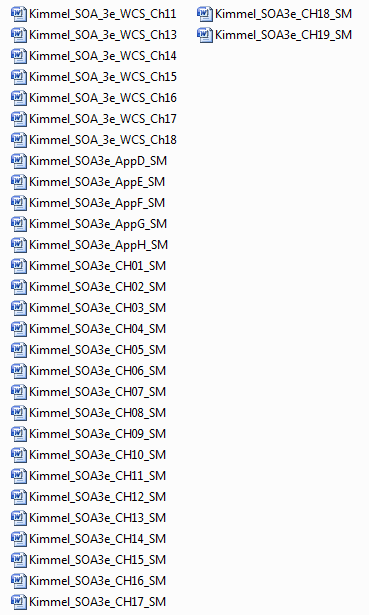 Assets=Liabilities+Stockholders’ Equity$323,888=$258,549+$65,339Sole ProprietorshipPartnershipCorporation1.No personal liability.FFT2.Owners pay personal income tax on company income.TTF3.Generally the easiest form of organization to raise capital.FFT4.Ownership indicated by shares.FFT5.Owned by one person.TFF6.Limited life.TTF7.Usually the easiest form of organization to set up.TFF(a) Type of Evaluation(b) Type of UserInvestor5ExternalMarketing manager4InternalCreditor1ExternalChief financial officer6InternalInternal Revenue Service2ExternalLabor union3External(1) Financing(2) Investing(3) OperatingAbitibi-Consolidated Inc.Sale of stockPurchase long-term investmentsSale of 
newsprintCalifornia State University—Northridge
Student UnionBorrow money from a bankPurchase office equipmentPayment of wages and 
benefitsOracle CorporationSale of bondsPurchase other companiesPayment of 
research 
expenses Aquilini Investment GroupPayment of dividends to stockholdersPurchase hockey equipmentPayment for ice rink rentalsGrant Thornton LLPDistribute earnings to partnersPurchase 
computersBill clients for professional servicesSouthwest AirlinesSale of stockPurchase 
airplanesPayment for 
jet fuelAccounts payableLAccounts receivableAEquipmentASales revenueRService revenueRInventoryAMortgage payableLSupplies expenseERent expenseESalaries and wages expenseE(a)ACashSERetained earningsECost of goods soldESalaries and wages expenseAPrepaid insuranceAInventoryAAccounts receivableRSales revenueLNotes payableLAccounts payableRService revenueEInterest expense(b)(a)Assets=Liabilities+Stockholders’ Equity$110,000=$70,000+(a)(a)=$40,000(b)Assets=Liabilities+Stockholders’ Equity(b)=$120,000+$60,000(b)=$180,000(d)Assets=Liabilities+Stockholders’ Equity$150,000=(d)+$70,000(d)=$80,000(e)Assets=Liabilities+Stockholders’ Equity$180,000=$  55,000+(e)(e)=$125,000PROBLEM 1.1PROBLEM 1.2PROBLEM 1.3PROBLEM 1.4PROBLEM 1.5PROBLEM 1.6CT1.1	FINANCIAL REPORTING PROBLEMCT1.2	COMPARATIVE ANALYSIS PROBLEM(a)(amounts in thousands)Columbia SportswearCompanyUnder 
Armour, Inc.1.	Total liabilities2.	Net property, plant and equipment3.	Net cash provided (used) by investing activities.4.	Net income(loss)$1,003,800$309,792$(27,171)$108,013$3,354,635$   658,678$  66,345$(549,177)CT1.3	INTERPRETING FINANCIAL STATEMENTSCT1.4	REAL-WORLD FOCUSCT1.5	REAL-WORLD FOCUSCT1.6	DECISION-MAKING ACROSS THE ORGANIZATIONCT1.7	COMMUNICATION ACTIVITYCT1.8	ETHICS CASECT1.9	ETHICS CASECT1.10	ALL ABOUT YOU